Associated Student Government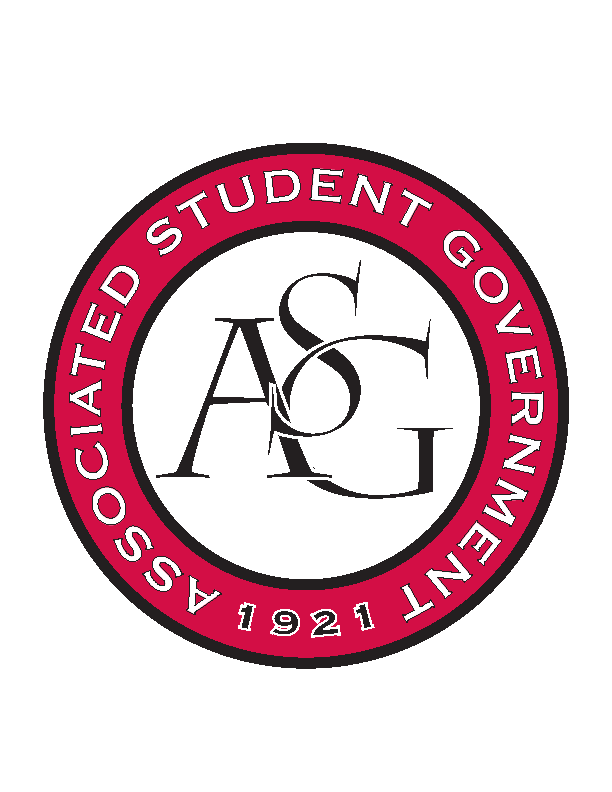 Office of Financial Affairs Meeting AgendaNovember 30, 2017Call To Order Roll Call a. Adam Jones  b. Andrew Estesc. Colin Gonzalezd. Jalen Hemphill e. Kyle Wardf. Kadariusg. Peyton Podschwith. Semien Hagosi. Sofia   Hadley	Proxy: William NeelyApproval of the MinutesAppealsAudit ReportsOld BusinessAlpha Epsilon DeltaTheir event ends at 9pmSecond round approved (9-0)Printmaking Club – ConferenceSecond round approved (9-0)Lambda Alpha EpsilonThe RSO specified what the miscellaneous items wereSecond round approved (9-0)Printmaking Club – EventCutting budget to one night approved (7-2)Second round approved (9-0)Hogs End AlzSecond round approved (9-0)New BusinessBiomedical Engineering SocietyWho is speaking and what are their emails?What’s in the Panera bread box?Is this event only for biomedical students?If not, how will you open it up to other students?Approved (9-0)Chi EpsilonCut the hotelApproved (9-0)Horticulture ClubWhat are the tools going to be used for?Can all students come and learn something at this event?Will this be educational, or will there only be a cleaning of the greenhouse?Does the university maintain this greenhouse?Change the AM to PMApproved (9-0)Kappa Kappa PsiApproved (9-0)American Constitution SocietyWhy are two nights necessary?Approved (9-0)AnnouncementsDon’t forget to do audits!OFA White Elephant Adjournment 5:38pm